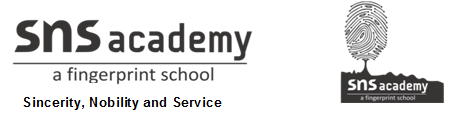 II MONTHLY TEST – JUNE-2019SUBJECT: SOCIAL SCIENCEDATE: 28/06/19							MARKS: 50STD: X								TIME: 1Hr 30 MtsGENERAL INSTRUCTIONS:1. The question paper has 20 questions in all. All questions are compulsory.2. Questions from serial number 1 to 10 are multiple choice type questions. Each question carries one mark.3. Questions from serial number 11 to 15 are 3 marks questions. Answer of these questions should not exceed 80 words each.4. Question serial number 16 to 19 carries 5 marks question.    Answer of these questions should not exceed 120 words each. 5. Question numbers 20 map questions from History with 2 marks each and Geography with 3 marks.SECTION – A1. Who started the Khilafat Movement?(a) Nehru	       (b) Gandhi		(c) Muhammad Ali and Shaukat Ali 	2. “Hind Swaraj” was written by ---------------(a) Indira Gandhi    (b) Rajiv Gandhi    (c) Mahatma Gandhi		3. In which Round Table Conference did Gandhiji attend?(a) First   (b) Second		(c) Third        4. A system of agriculture where a single crop is grown on a large area is called -----------------(a) Plantation agriculture    (b) Crop rotation    (c) Mixed cropping   5. Rice is grown in ------------ soil.(a) Black soil    (b) Alluvial soil     (c) Laterite soil6. Which state is known as the harbinger of “Green Revolution” in India?(a) Haryana    (b) Tamil Nadu    (c) Punjab    7. What proportion of seats is reserved for the women in the Indian local self government?(a) 1/12th        (b) 1/3rd        (c) 1/5th 8. Nagaland and Uttarakhand were created to recognize differences based on -----------------.(a) Culture and Ethnicity    (b) Language     (c) Religion9. ATM booths, software companies and internet café are included in ----------------- sector.(a) Primary     (b) Secondary   (c) Tertiary 10. Expand GDP.(a) Gross Domestic Product   (b) Gross Developed product    (c) Gross Density product.SECTION – B11.  What according to Gandhiji Satyagraha means?12. Who organized the Depressed Classes Association and what were the aims of this association?13. Explain any three features of Indian agriculture.14. “Decentralisation favoured in democracy”. Do you agree? Give any three reasons.15.  Name any three sectors of Indian economy giving one feature of each.SECTION – C16. Describe the main features of Salt March.17. Explain any five institutional reforms introduced by the government in the interest of farmers.18. Which Constitutional Amendment made the third tier of government in India more effective and powerful? Describe any four constitutional steps taken in this amendment to empower local governments.19. “Workers are not exploited in organized sector.” Do you agree with the statement? Explain the reasons given in support of your answer.20. (A) Two places (a) and (b) are marked on the political map of India, identify these places with the help of the following information and write their correct names on the lines marked near them:  (a) The place, Gandhiji organized a Satyagraha in support of the peasants of Gujarat in 1917.(b) The place where the Jallianwalla Bagh incident took place.(B) Locate and Label Any three of the following on the same given outline political map of India.  (c) Leading tea producing state          (d) Leading rubber producing state  (e) A major rice producing state   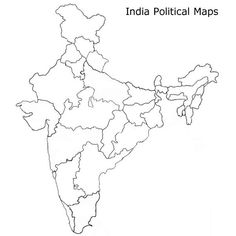 